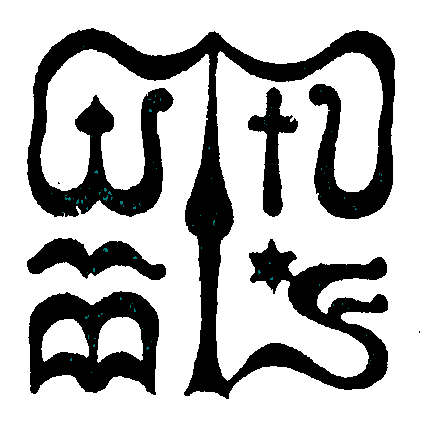 Wesley János Lelkészképző Főiskola Szociális munka szakTantárgy kódjaSMAK308SMAK308SMAK308Tantárgy elnevezéseEseti szociális munka laborEseti szociális munka laborEseti szociális munka laborTantárgy oktatójának neveDonkó ErzsébetBeosztása, tudományos fokozataTantárgy óraszámanappali tagozaton 2 tanóra/ hétlevelező tagozaton 16 tanóra/félévnappali tagozaton 2 tanóra/ hétlevelező tagozaton 16 tanóra/félévnappali tagozaton 2 tanóra/ hétlevelező tagozaton 16 tanóra/félévTanóra típusaLabor  Labor  Labor  Meghirdetési időszakőszi félév őszi félév őszi félév Kreditszám 2 kredit  2 kredit  2 kredit A tantárgy céljaA hallgatónak legyen lehetősége a közvetlen kliens segítő kapcsolat teljes vonulatát laboratóriumi körülmények között kipróbálni, legfontosabb törvényszerűségeit megtapasztalni a módszerek elsajátítása közben.A hallgatónak legyen lehetősége a közvetlen kliens segítő kapcsolat teljes vonulatát laboratóriumi körülmények között kipróbálni, legfontosabb törvényszerűségeit megtapasztalni a módszerek elsajátítása közben.A hallgatónak legyen lehetősége a közvetlen kliens segítő kapcsolat teljes vonulatát laboratóriumi körülmények között kipróbálni, legfontosabb törvényszerűségeit megtapasztalni a módszerek elsajátítása közben.Szükséges előtanulmányok, feltételezett tudásanyagTantárgyi leírás- Hősterápia- Családtörténeti interjú, családfa- Értő figyelem-a meghallgatás művészete- Genogram, ecomap, élettörténeti interjú- Segítő beszélgetés- Kapcsolati háló- Hősterápia- Családtörténeti interjú, családfa- Értő figyelem-a meghallgatás művészete- Genogram, ecomap, élettörténeti interjú- Segítő beszélgetés- Kapcsolati háló- Hősterápia- Családtörténeti interjú, családfa- Értő figyelem-a meghallgatás művészete- Genogram, ecomap, élettörténeti interjú- Segítő beszélgetés- Kapcsolati hálóKötelező és ajánlott irodalomSzabó Lajos: Egyéni esetmunka gyakorlataSzociális munka egyénekkel és családokkal –esetmunka Szerk: Tánczos ÉvaTringer László: A gyógyító beszélgetés Kiadó: A Magyar Viselkedéstudományi és Kognitív Terápiás EgyesületCarl Rogers: valakivé válni A személyiség születéseSzabó Lajos: Egyéni esetmunka gyakorlataSzociális munka egyénekkel és családokkal –esetmunka Szerk: Tánczos ÉvaTringer László: A gyógyító beszélgetés Kiadó: A Magyar Viselkedéstudományi és Kognitív Terápiás EgyesületCarl Rogers: valakivé válni A személyiség születéseSzabó Lajos: Egyéni esetmunka gyakorlataSzociális munka egyénekkel és családokkal –esetmunka Szerk: Tánczos ÉvaTringer László: A gyógyító beszélgetés Kiadó: A Magyar Viselkedéstudományi és Kognitív Terápiás EgyesületCarl Rogers: valakivé válni A személyiség születéseIsmeretek ellenőrzésének módjaÓrai részvétel+ Házi dolgozatok elkészítéseÓrai részvétel+ Házi dolgozatok elkészítéseÓrai részvétel+ Házi dolgozatok elkészítéseTantárgy tárgyi követelményeitanteremtanteremtanterem